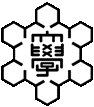 2023年度春期新潟大学オンライン特別日本語プログラム申請書Niigata University Special Online Program for Japanese Language Learners Spring 2023Application Form2023年度春期新潟大学オンライン特別日本語プログラム申請書Niigata University Special Online Program for Japanese Language Learners Spring 2023Application Form2023年度春期新潟大学オンライン特別日本語プログラム申請書Niigata University Special Online Program for Japanese Language Learners Spring 2023Application Form2023年度春期新潟大学オンライン特別日本語プログラム申請書Niigata University Special Online Program for Japanese Language Learners Spring 2023Application Form2023年度春期新潟大学オンライン特別日本語プログラム申請書Niigata University Special Online Program for Japanese Language Learners Spring 2023Application Form2023年度春期新潟大学オンライン特別日本語プログラム申請書Niigata University Special Online Program for Japanese Language Learners Spring 2023Application Form2023年度春期新潟大学オンライン特別日本語プログラム申請書Niigata University Special Online Program for Japanese Language Learners Spring 2023Application Form2023年度春期新潟大学オンライン特別日本語プログラム申請書Niigata University Special Online Program for Japanese Language Learners Spring 2023Application Form2023年度春期新潟大学オンライン特別日本語プログラム申請書Niigata University Special Online Program for Japanese Language Learners Spring 2023Application Form2023年度春期新潟大学オンライン特別日本語プログラム申請書Niigata University Special Online Program for Japanese Language Learners Spring 2023Application Form写真(画像)を貼ってくださいPaste yourphoto image here氏名　Full Name氏名　Full Name氏名　Full Name氏名　Full Name氏名　Full Name姓Family Name姓Family Name姓Family Name名Given Name名Given Name名Given NameミドルネームMiddle Nameアルファベット （パスポートの表記）in Roman Alphabets on Passportアルファベット （パスポートの表記）in Roman Alphabets on Passportアルファベット （パスポートの表記）in Roman Alphabets on Passportアルファベット （パスポートの表記）in Roman Alphabets on Passportアルファベット （パスポートの表記）in Roman Alphabets on Passportカタカナin Japanese (Katakana), if possibleカタカナin Japanese (Katakana), if possibleカタカナin Japanese (Katakana), if possibleカタカナin Japanese (Katakana), if possibleカタカナin Japanese (Katakana), if possible漢字in Chinese Characters, if applicable漢字in Chinese Characters, if applicable漢字in Chinese Characters, if applicable漢字in Chinese Characters, if applicable漢字in Chinese Characters, if applicable国籍　Nationality国籍　Nationality国籍　Nationality性別 Sex性別 Sex性別 Sex男性 Male  ／　女性 Female男性 Male  ／　女性 Female生年月日 Date of Birth生年月日 Date of Birth生年月日 Date of Birth生年月日 Date of Birth生年月日 Date of Birth生年月日 Date of Birth生年月日 Date of Birth生年月日 Date of Birth生年月日 Date of Birth生年月日 Date of Birth生年月日 Date of Birth生年月日 Date of Birth年 Year年 Year月 Month月 Month日 Day日 Day日 Day日 Day日 Day日 Day日 Day日 DayＥメールアドレス E-mail Addressメールアドレスをまちがえて書かないように注意してください。受入れ通知やコース案内はこのメールアドレスに連絡します。メールアドレスに変更があった場合、必ず新潟大学担当者に連絡してください。Please double check your email address before submission. Information regarding admission and course guide will be sent to this email address. Should you change your email address, be sure to inform NU.Ｅメールアドレス E-mail Addressメールアドレスをまちがえて書かないように注意してください。受入れ通知やコース案内はこのメールアドレスに連絡します。メールアドレスに変更があった場合、必ず新潟大学担当者に連絡してください。Please double check your email address before submission. Information regarding admission and course guide will be sent to this email address. Should you change your email address, be sure to inform NU.Ｅメールアドレス E-mail Addressメールアドレスをまちがえて書かないように注意してください。受入れ通知やコース案内はこのメールアドレスに連絡します。メールアドレスに変更があった場合、必ず新潟大学担当者に連絡してください。Please double check your email address before submission. Information regarding admission and course guide will be sent to this email address. Should you change your email address, be sure to inform NU.Ｅメールアドレス E-mail Addressメールアドレスをまちがえて書かないように注意してください。受入れ通知やコース案内はこのメールアドレスに連絡します。メールアドレスに変更があった場合、必ず新潟大学担当者に連絡してください。Please double check your email address before submission. Information regarding admission and course guide will be sent to this email address. Should you change your email address, be sure to inform NU.Ｅメールアドレス E-mail Addressメールアドレスをまちがえて書かないように注意してください。受入れ通知やコース案内はこのメールアドレスに連絡します。メールアドレスに変更があった場合、必ず新潟大学担当者に連絡してください。Please double check your email address before submission. Information regarding admission and course guide will be sent to this email address. Should you change your email address, be sure to inform NU.Ｅメールアドレス E-mail Addressメールアドレスをまちがえて書かないように注意してください。受入れ通知やコース案内はこのメールアドレスに連絡します。メールアドレスに変更があった場合、必ず新潟大学担当者に連絡してください。Please double check your email address before submission. Information regarding admission and course guide will be sent to this email address. Should you change your email address, be sure to inform NU.Ｅメールアドレス E-mail Addressメールアドレスをまちがえて書かないように注意してください。受入れ通知やコース案内はこのメールアドレスに連絡します。メールアドレスに変更があった場合、必ず新潟大学担当者に連絡してください。Please double check your email address before submission. Information regarding admission and course guide will be sent to this email address. Should you change your email address, be sure to inform NU.Ｅメールアドレス E-mail Addressメールアドレスをまちがえて書かないように注意してください。受入れ通知やコース案内はこのメールアドレスに連絡します。メールアドレスに変更があった場合、必ず新潟大学担当者に連絡してください。Please double check your email address before submission. Information regarding admission and course guide will be sent to this email address. Should you change your email address, be sure to inform NU.Ｅメールアドレス E-mail Addressメールアドレスをまちがえて書かないように注意してください。受入れ通知やコース案内はこのメールアドレスに連絡します。メールアドレスに変更があった場合、必ず新潟大学担当者に連絡してください。Please double check your email address before submission. Information regarding admission and course guide will be sent to this email address. Should you change your email address, be sure to inform NU.Ｅメールアドレス E-mail Addressメールアドレスをまちがえて書かないように注意してください。受入れ通知やコース案内はこのメールアドレスに連絡します。メールアドレスに変更があった場合、必ず新潟大学担当者に連絡してください。Please double check your email address before submission. Information regarding admission and course guide will be sent to this email address. Should you change your email address, be sure to inform NU.Ｅメールアドレス E-mail Addressメールアドレスをまちがえて書かないように注意してください。受入れ通知やコース案内はこのメールアドレスに連絡します。メールアドレスに変更があった場合、必ず新潟大学担当者に連絡してください。Please double check your email address before submission. Information regarding admission and course guide will be sent to this email address. Should you change your email address, be sure to inform NU.Ｅメールアドレス E-mail Addressメールアドレスをまちがえて書かないように注意してください。受入れ通知やコース案内はこのメールアドレスに連絡します。メールアドレスに変更があった場合、必ず新潟大学担当者に連絡してください。Please double check your email address before submission. Information regarding admission and course guide will be sent to this email address. Should you change your email address, be sure to inform NU.電話番号 Telephone Number電話番号 Telephone Number電話番号 Telephone Number電話番号 Telephone Number電話番号 Telephone Number電話番号 Telephone Number電話番号 Telephone Number電話番号 Telephone Number電話番号 Telephone Number電話番号 Telephone Number電話番号 Telephone Number電話番号 Telephone Number自国で現在所属している大学  Your Home University自国で現在所属している大学  Your Home University自国で現在所属している大学  Your Home University自国で現在所属している大学  Your Home University自国で現在所属している大学  Your Home University自国で現在所属している大学  Your Home University自国で現在所属している大学  Your Home University自国で現在所属している大学  Your Home University自国で現在所属している大学  Your Home University自国で現在所属している大学  Your Home University自国で現在所属している大学  Your Home University自国で現在所属している大学  Your Home University大学 Name of the university大学 Name of the university大学 Name of the university大学 Name of the university大学 Name of the university大学 Name of the university学部/大学院 Undergraduate/Graduate学部/大学院 Undergraduate/Graduate学部/大学院 Undergraduate/Graduate学部/大学院 Undergraduate/Graduate学部/大学院 Undergraduate/Graduate学部/大学院 Undergraduate/Graduate□Undergraduate　　　　　　　　　□Graduate□Undergraduate　　　　　　　　　□Graduate□Undergraduate　　　　　　　　　□Graduate□Undergraduate　　　　　　　　　□Graduate□Undergraduate　　　　　　　　　□Graduate□Undergraduate　　　　　　　　　□Graduate学部・専攻（専門分野） Department / Major学部・専攻（専門分野） Department / Major学部・専攻（専門分野） Department / Major学部・専攻（専門分野） Department / Major学部・専攻（専門分野） Department / Major学部・専攻（専門分野） Department / Major自国で現在所属している大学の入学年月と学年 Date of Admission and School Grade at Home University自国で現在所属している大学の入学年月と学年 Date of Admission and School Grade at Home University自国で現在所属している大学の入学年月と学年 Date of Admission and School Grade at Home University自国で現在所属している大学の入学年月と学年 Date of Admission and School Grade at Home University自国で現在所属している大学の入学年月と学年 Date of Admission and School Grade at Home University自国で現在所属している大学の入学年月と学年 Date of Admission and School Grade at Home University自国で現在所属している大学の入学年月と学年 Date of Admission and School Grade at Home University自国で現在所属している大学の入学年月と学年 Date of Admission and School Grade at Home University自国で現在所属している大学の入学年月と学年 Date of Admission and School Grade at Home University自国で現在所属している大学の入学年月と学年 Date of Admission and School Grade at Home University自国で現在所属している大学の入学年月と学年 Date of Admission and School Grade at Home University自国で現在所属している大学の入学年月と学年 Date of Admission and School Grade at Home University入学年月 Date of admission (Year/Month) to your home university入学年月 Date of admission (Year/Month) to your home university入学年月 Date of admission (Year/Month) to your home university入学年月 Date of admission (Year/Month) to your home university入学年月 Date of admission (Year/Month) to your home university入学年月 Date of admission (Year/Month) to your home university入学年月 Date of admission (Year/Month) to your home university入学年月 Date of admission (Year/Month) to your home university入学年月 Date of admission (Year/Month) to your home universityy　　　　　年　m　　　　　月y　　　　　年　m　　　　　月y　　　　　年　m　　　　　月プログラム開始時の学年School grade/year at the start of this programプログラム開始時の学年School grade/year at the start of this programプログラム開始時の学年School grade/year at the start of this programプログラム開始時の学年School grade/year at the start of this programプログラム開始時の学年School grade/year at the start of this programプログラム開始時の学年School grade/year at the start of this programプログラム開始時の学年School grade/year at the start of this programプログラム開始時の学年School grade/year at the start of this programプログラム開始時の学年School grade/year at the start of this program□　1年生First year □　2年生Second year□　3年生Third year □　4年生Fourth year□　5年生Fifth year□　1年生First year □　2年生Second year□　3年生Third year □　4年生Fourth year□　5年生Fifth year□　1年生First year □　2年生Second year□　3年生Third year □　4年生Fourth year□　5年生Fifth year以下の科目の受講を希望します。I wish to enroll in the following course (subject):※一つだけチェック✔してください。　 You may select ✔ only one course (subject). ※募集要項に書いてある各科目の内容や条件をよく読んで選択してください  Please check contents and prerequisites in the application guideline when selecting.以下の科目の受講を希望します。I wish to enroll in the following course (subject):※一つだけチェック✔してください。　 You may select ✔ only one course (subject). ※募集要項に書いてある各科目の内容や条件をよく読んで選択してください  Please check contents and prerequisites in the application guideline when selecting.以下の科目の受講を希望します。I wish to enroll in the following course (subject):※一つだけチェック✔してください。　 You may select ✔ only one course (subject). ※募集要項に書いてある各科目の内容や条件をよく読んで選択してください  Please check contents and prerequisites in the application guideline when selecting.以下の科目の受講を希望します。I wish to enroll in the following course (subject):※一つだけチェック✔してください。　 You may select ✔ only one course (subject). ※募集要項に書いてある各科目の内容や条件をよく読んで選択してください  Please check contents and prerequisites in the application guideline when selecting.以下の科目の受講を希望します。I wish to enroll in the following course (subject):※一つだけチェック✔してください。　 You may select ✔ only one course (subject). ※募集要項に書いてある各科目の内容や条件をよく読んで選択してください  Please check contents and prerequisites in the application guideline when selecting.ゴールド　Goldグリーン　Greenシルバー　Silverブルー　Blue◆必ず次のページでJLPTレベルを確認して，自分のレベルに正直にチェック☑してください。　 Check your level of Japanese by seeing the following page and indicate your level truthfully.にほんご　https://www.jlpt.jp/about/levelsummary.htmlEnglish　 https://www.jlpt.jp/e/about/levelsummary.html◆必ず次のページでJLPTレベルを確認して，自分のレベルに正直にチェック☑してください。　 Check your level of Japanese by seeing the following page and indicate your level truthfully.にほんご　https://www.jlpt.jp/about/levelsummary.htmlEnglish　 https://www.jlpt.jp/e/about/levelsummary.html◆必ず次のページでJLPTレベルを確認して，自分のレベルに正直にチェック☑してください。　 Check your level of Japanese by seeing the following page and indicate your level truthfully.にほんご　https://www.jlpt.jp/about/levelsummary.htmlEnglish　 https://www.jlpt.jp/e/about/levelsummary.html◆必ず次のページでJLPTレベルを確認して，自分のレベルに正直にチェック☑してください。　 Check your level of Japanese by seeing the following page and indicate your level truthfully.にほんご　https://www.jlpt.jp/about/levelsummary.htmlEnglish　 https://www.jlpt.jp/e/about/levelsummary.html◆必ず次のページでJLPTレベルを確認して，自分のレベルに正直にチェック☑してください。　 Check your level of Japanese by seeing the following page and indicate your level truthfully.にほんご　https://www.jlpt.jp/about/levelsummary.htmlEnglish　 https://www.jlpt.jp/e/about/levelsummary.html合格（ごうかく）できるJLPTレベル：I have an ability to pass the JLPT level: 合格（ごうかく）できるJLPTレベル：I have an ability to pass the JLPT level: □　N1　　　　□　N2　　　　□　N3　　　　□　N4  □　N5□　Below N5 / Beginner□　N1　　　　□　N2　　　　□　N3　　　　□　N4  □　N5□　Below N5 / Beginner□　N1　　　　□　N2　　　　□　N3　　　　□　N4  □　N5□　Below N5 / Beginnerなぜ日本語を学びたいのか、その理由を、日本語で書いてください。（文字数は300～400字程度）Write in Japanese why you would like to learn Japanese language (in 300- 400 Japanese letters).Students who will apply for “BLUE” course may use English instead.なぜ日本語を学びたいのか、その理由を、日本語で書いてください。（文字数は300～400字程度）Write in Japanese why you would like to learn Japanese language (in 300- 400 Japanese letters).Students who will apply for “BLUE” course may use English instead.申請年月日Date of Application